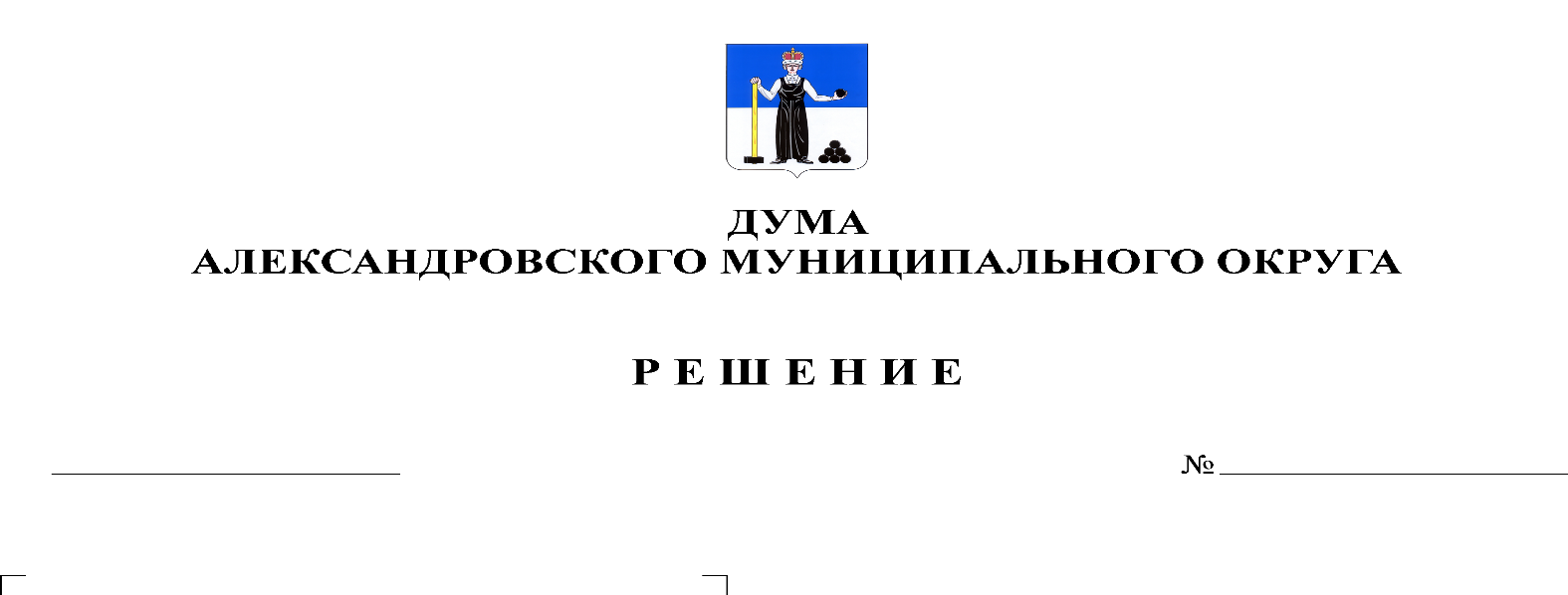 В соответствии с Бюджетным кодексом Российской Федерации, с Федеральным законом от 6 октября 2003 г. № 131-ФЗ «Об общих принципах организации местного самоуправления в Российской Федерации, статьями 31- 34 Положения о бюджетном процессе в Александровском муниципальном округе, утвержденного решением Думы Александровского муниципального округа от 26 марта 2020 № 88, согласно пункту 2 части 7 статьи 21, статье 38 Устава Александровского муниципального округа, Дума Александровского муниципального округарешает:1. Принять в первом чтении проект бюджета Александровского муниципального округа на 2022 год и на плановый период 2023 и 2024 годов.2. Установить предельный срок внесения письменных поправок субъектам права правотворческой инициативы до 17.00 час. 07 декабря 2021 года.3. Письменные поправки по проекту бюджета Александровского муниципального округа на 2022 год и на плановый период 2023 и 2024 годов подаются и принимаются организационным комитетом со дня опубликования настоящего решения до 17.00 час. 07 декабря 2021 года (с понедельника по четверг – с 8 ч. 00 мин. до 16 ч. 30 мин., в пятницу – с 8 ч.00 мин. до 15 ч.30 мин.), по адресу: г. Александровск, ул. Ленина, д. 20а, кабинет № 41, а также по электронной почте: zc-amr@mail.ru либо направляются по почте по адресу: 618320, г. Александровск, ул. Ленина, 20а, кабинет № 41 с пометкой на конверте «В организационный комитет по подготовке и проведению публичных слушаний по проекту бюджета Александровского муниципального округа на 2022 год и на плановый период 2023 и 2024 годов».4. Назначить рассмотрение во втором чтении проекта бюджета Александровского муниципального округа на 2022 год и на плановый период 2023 и 2024 годов на 16 декабря 2021 года.5. Провести 07 декабря 2021 года в 17.00 час. публичные слушания для обсуждения проекта бюджета Александровского муниципального округа на 2022 год и на плановый период 2023 и 2024 годов (далее – публичные слушания) в актовом зале администрации Александровского муниципального округа по адресу: ул. Ленина, д. 20а, г. Александровск Пермского края.6. Утвердить организационный комитет (далее – оргкомитет) для подготовки и проведения публичных слушаний в составе:- Белецкая Людмила Николаевна – председатель Думы Александровского муниципального округа;- Иванова Елена Юрьевна – заместитель главы администрации округа – начальник финансового управления администрации Александровского муниципального округа;- Степанова Татьяна Викторовна – председатель планово-бюджетного комитета Думы Александровского муниципального округа;- Мачихина Надежда Викторовна – заместитель председателя Думы Александровского муниципального округа;- Мельчаков Дмитрий Валерьевич – депутат Думы Александровского муниципального округа.7. Установить следующий порядок организации и проведения публичных слушаний: 7.1. рекомендовать оргкомитету совместно с аппаратом Думы Александровского муниципального округа обеспечить организацию и проведение публичных слушаний;7.2. участниками публичных слушаний могут быть все заинтересованные жители Александровского муниципального округа;7.3. правом выступления на публичных слушаниях обладают:- участники публичных слушаний в порядке назначенной очередности, получающие указанное право с согласия ведущего публичных слушаний;- докладчики по теме публичных слушаний, авторы подготовленного для обсуждения проекта бюджета Александровского муниципального округа на 2022 год и на плановый период 2023 и 2024 годов;- члены оргкомитета.7.4. перед началом проведения публичных слушаний оргкомитет организует регистрацию участников.7.5. ведущий публичных слушаний открывает заседание и оглашает тему публичных слушаний, представляет себя и секретаря заседания, а также предоставляет слово лицам, обладающим правом выступления на публичных слушаниях, в порядке очередности, определенной по согласованию с организатором публичных слушаний.7.6. по результатам публичных слушаний оргкомитет готовит протокол публичных слушаний и заключение по результатам публичных слушаний, которое направляется в Думу Александровского муниципального округа.8. Создать рабочую группу для подготовки проекта бюджета Александровского муниципального округа на 2022 год и на плановый период 2023 и 2024 годов ко второму чтению в составе:- Белецкая Людмила Николаевна – председатель Думы Александровского муниципального округа;- Иванова Елена Юрьевна – заместитель главы администрации округа – начальник финансового управления администрации Александровского муниципального округа;- Степанова Татьяна Викторовна – председатель планово-бюджетного комитета Думы Александровского муниципального округа;- Мачихина Надежда Викторовна – заместитель председателя Думы Александровского муниципального округа;- Мельчаков Дмитрий Валерьевич – депутат Думы Александровского муниципального округа.9. Настоящее решение вступает в силу с момента подписания.10. Опубликовать настоящее решение в газете «Боевой путь» и разместить на сайте www.aleksraion.ru совместно с проектом бюджета Александровского муниципального округа на 2022 год и на плановый период 2023 и 2024 годов.Председатель ДумыАлександровского муниципального округа                                       Л.Н. Белецкая